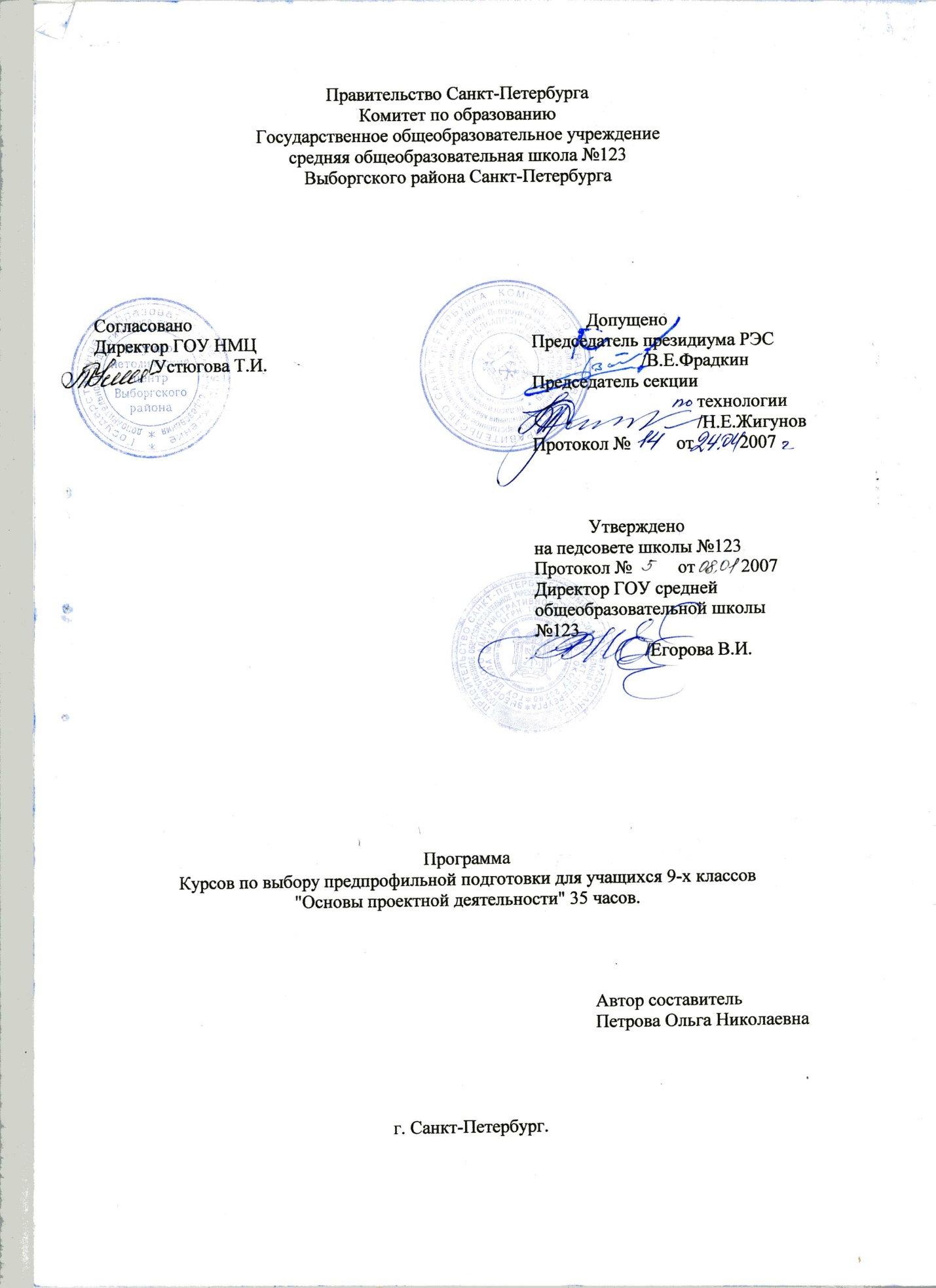 ВВЕДЕНИЕПрограмма «Основы проектной деятельности» 35 часов, 1 занятие в неделю.Программа составлена на основе курса технологии и является заключительным разделом трудового обучения девочек. Программа создана для учащихся 9 классов, на основе курса технологии по учебникам В. Д. Симоненко.Деятельность учащихся при выполнении проектов состоит из трех этапов:1.Организационно-подготовительный этап. Поиск проблемы. Выбор и обоснование проекта. Анализ предстоящей деятельности. Выбор оптимального варианта конструкции. Подбор материала. Планирование технологического процесса. Разработка конструкторско-технологической  документации.  Организация рабочего места.2.Технологический этап. Выполнение технологических операций, предусмотренных технологическим процессом. Самоконтроль своей деятельности. Соблюдение технологической, трудовой дисциплины, культуры труда.3. Заключительный этап. Корректирование конструкторско-технологической документации. Экономическое обоснование. Мини маркетинговые исследования. Контроль и испытание изделия. Подведение итогов. Защита проекта.Результатом организационно-подготовительного этапа является описательная часть проекта: Дизайн-альбом творческой деятельности. Результатом технологического этапа является - изделие, изготовленное в процессе деятельности. Результатом заключительного этапа является - защита проекта и выставка работ.Проектируя изделие, учащиеся убеждаются, что любую потребность можно удовлетворить разными путями, вариантов решений много. Но чтобы найти наиболее подходящий и оригинальный способ, необходимо исследовать проблему, десятки раз нарисовать на бумаге, просчитать, и только убедившись, какой вариант наиболее технологичен, экономичен, отвечает всем требованиям дизайна, только тогда можно приступить к его изготовлению.Программа позволяет работать, как индивидуально, так и в группах. Работа, которая требует больших затрат по времени, может выполнена и в домашней обстановке. Тем самым закладываются возможности для общения детей и родителей.В процессе работы учащиеся смогут: 1) Оценить свои возможности в творческой деятельности. 2) Разработать проект, то есть довести возникшую идею до реальных результатов - выполнить изделие. 3) Оценить проделанную работу. 4) Найти практическое применение выполненной работы.В процессе работы над проектом учащиеся самостоятельно ответят на стоящие перед ними вопросы: Что уже есть? ,  Что «хорошо» и Что «плохо»? , Что нужно было бы сделать?, Чего добиваемся в наших условиях?, Какие идеи будут использоваться в конкретных условиях?, Что и как получилось?, Что принимаем за основу?Разработанная программа поможет учащимся реализовать на практике знания и умения, полученные на уроках технологии и других предметах школьной программы:Раскрыть творческие способности и индивидуальные предрасположенности в процессе работы.Формировать интерес к самостоятельной творческой работе.Пользоваться справочной, технической и научно-познавательной литературой.Использовать инновационные и компьютерные технологии при создании проекта.«Основы проектной деятельности»Пояснительная записка.Под проектом понимается самостоятельная творчески завершенная работа, Выполненная учащимися под руководством учителя.Использование метода проектов позволяет на деле реализовать деятельный подход в трудовом обучении учащихся и интегрировать знания и умения, полученные ими при изучении различных школьных дисциплин на разных этапах обучения.Работа над проектом в творческом коллективе дает возможность учащимся объединяться по интересам, обеспечивает для них разнообразие ролевой деятельности в процессе обучения, воспитывает обязательность выполнения заданий, взаимопомощь, тщательность и добросовестность в работе, равноправие и свободу в выражении идей. Окончательный выбор темы проекта согласуется с учителем. Зная интересы и потенциальные возможности своих учеников, учитель имеет возможность максимально точно подобрать тему и определить уровень сложности проекта для каждого учащегося или группы учащихся.Работа, которая требует больших затрат времени, может быть выполнена в домашней обстановке. Тем самым закладывают возможности для общения детей и родителей. В повседневных совместных делах появляется взаимопонимание, уважение и доверие, чувство общности, сформируются новые и возродятся утраченные духовные ценности.Сроки выполнения проектов могут быть разными и зависят от содержания и задач проекта и могут меняться: от 5-6 недель до года. При длительном выполнении проекта необходимо наметить определенные этапы с результатами работы на каждом этапе. Проект, выполняемый в течение  года, позволяет создать дополнительную заинтересованность школьников в получении знаний, необходимых для его выполнения.Особенность системы выполнения проектов - совместная творческая работа учителя и учащегося. При этом имеется возможность расширить обозначенные в программе направления трудовой творческой деятельности, учесть интересы учащихся. Проекты любой направленности будут педагогически эффективны только в контексте общей концепции обучения и воспитания. Они предполагают, с одной стороны, отход от авторитарных методов обучения, а с другой – предусматривают хорошо продуманное и концептуально обоснованное сочетание разнообразных методов, форм и средств  трудового обучения.ПРОЕКТЫ - это всего лишь один из компонентов системы образования, а не самостоятельная система.Трудность выполнения проектов заключается в необходимости затрат учителем большого количества времени на индивидуальную работу с каждым учащимся. Поэтому не следует стремиться к сложным темам проектов. С другой стороны, не следует понимать проект как контрольную работу. Еще раз подчеркнем, что проект является творческой работой, во время выполнения которой школьники продолжают пополнять знания и формировать умения, необходимые для выполнения работы на базе предыдущих разделов курса.Работа над проектами позволяет полнее раскрыть творческий потенциал ученика, но в то же время, при использовании проектного метода обучения, задачи, стоящие перед учителем, усложняются. Учитель должен подобно определить основные и дополнительные цели и этапы работы, позволяющие сформировать творческие навыки и развить инициативу подростка.Учитель должен постоянно пополнять свои знания по тематике проектов, выступать «играющим тренером» в работе над ними. Должна  быть обеспечена материальная база для выполнения проекта (демонстрационные, справочные и наглядные средства обучения, оборудования, специальные инструменты, материалы).Деятельность Учащихся при выполнении проектов.Организационно-подготовительный этап. ( поиск проблемы, выбор и обоснование проекта, постановка цели и задачи проекта, анализ предстоящей деятельности, выбор оптимального варианта конструкции, подбор материала и отделки, подбор технической документации, планирование технологического процесса, разработка конструкторско-технологической документации, выбор инструмента и оборудования, организация рабочего места.Технологический этап проекта.  ( Выполнение технологических операций, предусмотренных технологическим процессом. Самоконтроль своей деятельности, соблюдение технологической и трудовой дисциплины, культуры труда, контроль качества, коррекция.)Заключительный этап проекта. ( Корректирование конструкторско-технологической документации. Экологическое и экономическое обоснование. Контроль и испытание изделия. Подведение итогов и реклама изделия. Защита проекта.Цели  и задачи творческого проектирования.Реализация на практике знаний и умений учащихся, полученных на уроках технологии и других предметов школьной программы.Раскрытие творческих способностей и индивидуальных предрасположенностей учащихся.Формирование навыков самоконтроля готовности к профессиональному самоопределению.Формирование интереса к самостоятельной творческой работе.Формирование умения пользоваться справочной, технической и научно-познавательной литературой.Использование инновационных и компьютерных технологий при создании творческого проекта.Умение оценить свои возможности в творческой деятельности.Умение довести возникшую идею до реальных результатов.Умение оценить проделанную работу.Основные требования к проектированию.1.Технологичность. Заключается в возможности максимально простого изготовления изделия, в частности на имеющемся оборудовании, из доступных материалов, с наименьшими затратами труда, т.е. выбор наиболее рациональной технологии.2.Экономичность. Экономичность требует изготовления изделия с наименьшими затратами, с получением наибольшей прибыли при реализации или эксплуатации изделия.3.Экологичность. Состоит в том, что изготовление и эксплуатация изделий не влекут за собой изменений в окружающей среде, нарушений в жизнедеятельности человека, животного и растительного мира.4.Безопасность. Предусматривается как на стадии выполнения проекта, так и на стадии эксплуатации. Безопасность связана с системой мер по охране труда, производственной санитарией, гигиеной и т. д.  В проекте должна исключаться возможность травматизма и профессиональных заболеваний.5.Эргономичность.Тесно связана с научной организацией труда и предусматривает оборудование рабочего места с наименьшими энергетическими затратами человека при обслуживании.6.Системность. Содержание работ по выполнению проекта должно комплексно отражать изученный в течение года, быть политехнически направлено.7.Творческая направленность и занимательность. Предполагает творческую деятельность и учет интересов детей.8.Посильность. Предполагает соответствие уровню подготовки учащихся, их индивидуальным, возрастным и физиологическим возможностям.9.Соответствие требованиям дизайна. Проектируемое изделие должно быть внешне эстетически красивым, модным; должны гармонично сочетаться все детали и цветовая гамма, а также быть практичным, функциональным.10.Значимость. Изготовление изделия должно иметь определенную ценность, полезность в интересах общества или конкретной личности.Перечень знаний и умений, формируемых у учащихся:Умение обосновать актуальность выбора темы.Навыки формирования планируемого результата.Умение кратко и четко формулировать проблему, возникшую в проблемной ситуации.Навыки анализа разработанных идей.Создание технологически грамотных чертежей, эскизов, макетов, схем, рисунков, технологических карт, входящих в пакет технической документации.Навыки экономических расчетов.Навыки экологических обоснований.Навыки выбора оборудования, инструментов и материала для практической реализации творческого проекта.ТЕОРЕТИЧЕСКИЕ И ПРАКТИЧЕСКИЕ ЗАНЯТИЯ КУРСА:«ОСНОВЫ ПРЕКТНОЙ ДЕЯТЕЛЬНОСТИ»К девятому классу учащиеся уже обладают определенным опытом выполнения творческих проектов. Для проектирования им предлагаются более сложные работы по изготовлению изделий (третий уровень сложности).На базе ГОУ №123, исходя из возможностей школы, темы для проектной деятельности могут быть следующими:-Кулинария:б) Изделия из тестав) Блюда из овощей и фруктовг) Мясная а) Сладкие блюдаи рыбная кухняд) Национальная кухня-Рукоделие:а) Проекты с использованием различных видов вышивки, макраме, лоскутной техники, вязания, флористики, изонити, плетения, ткачества и т. д.-Культура дома:а) Интерьеры жилых помещений и рабочих кабинетов.-Технология изготовления изделий:а) Проекты, связанные с изготовлением плечевых и поясных изделий, костюмовб) Изготовление ансамблей и аксессуаровв) Работы с использованием национальных и современных традиций.Календарно-тематический план курса« Основы проектной деятельности»              	ВСЕГО: 35 ЧАСОВ.ИСПОЛЬЗУЕМАЯ ЛИТЕРАТУРА.1. Симоненко В. Д. Учебники « Технология для 5-9 классов». Издательство Вентана-Граф. Москва 2000г.2. Бобровская А. Н. « Использование проектной деятельности на уроках технологии». Издательство Корифей. Волгоград 2006г.3. Сасова И. А. « Сборник проектов». Издательство Вентана-Граф. Москва 2004г.РЕКОМЕНДУЕМАЯ ЛИТЕРАТУРА.2. Еременко Т. И. « Технология ручной вышивки». Издательство Просвещение. Москва 2000г.3.Калинская Н.М. « История костюма». Издательство 1.Гусакова М. А. «Аппликация». Издательство Просвещение. Москва1987г.Просвещение. Москва 1988г.4. Симоненко В.Д. Учебники « Технология для 5-9 классов». Издательство Вентана-Граф. Москва 2000г.5. Чернякова В. Н. « Технология обработки ткани 7-9 класс». Издательство Просвещение. Москва2000г.6. Ермакова В.И. « Основы кулинарии 8-11 класс». Издательство Просвещение. Москва 1993г.7.Голуб Г. Б. Перелыгина Е. А. « Основы проектной деятельности» Рабочая тетрадь 8-9 класс. Издательство Учебная литература. Самара 2006г.Название темыЧасы на теоретические занятияЧасы на практические занятияВсего часов1.Организационно-подготовительный этап проектной деятельности.67132.Технологический этап проектной деятельности.0,518,5193.Заключительный этап проектной деятельности.1,51,5382735№Учебная неделяТЕМА ЗАНЯТИЯКоличество часовКоличество часов№Учебная неделяТЕМА ЗАНЯТИЯТеоретические занятияПрактические занятия111. Организационно-подготовительный этап. 13 часов.Вводное занятие (анализ программы, тема, цели, задачи курса по основам проектной деятельности, понятие о проблемной ситуации, проблема).           122Оформление описательной части проекта (дизайн-альбом проектной деятельности, требования и технические условия оформления проекта, безопасные условия труда при выполнении проекта).             133Выявление конкретной потребности (осознание проблемной области, определение конкретной задачи и ее формулировка, актуальность выбора темы).            0,5           0,544Выработка идей, вариантов, альтернатив. Дизайн-анализ (разработка набросков, эскизов - художественное моделирование, цветовые сочетания, декор, выбор базового варианта).           0,5           0,555Выявление основных параметров и ограничений (выбор оптимальной конструкции: конструирование, техническое моделирование; выбор рационального способа технологической обработки).           0,5            0,566Выявление традиций, истории, тенденций (построение звездочки обдумывания; Требования к готовому изделию; подробное описание внешнего вида модели, нанесение всех декоративных линий и деталей).            177Выбор материалов, инструментов и оборудования (выбор наиболее экономичного способа раскладки лекал, использования отделок; Выбор оптимальной организации рабочего места).           0,5           0,588Разработка технологического процесса (расчет и чертеж базовой конструкции; создание технологических карт; определение целесообразности в целом применения данной технологической обработки для конкретных деталей (узлов), для данного вида модели, а также конкурентоспособности, производительности выбранной технологии).           0,5           0,599-12Создание эскизов, чертежей, рисунков, схем, лекал (художественное моделирование – создание художественного эскиза; развить и отработать модель; расчет и конструктивный чертеж базовой конструкции).           1           31013Экологическое и Экономическое обоснование проекта (Экономический расчет: экономичность выбранной технологии; стоимость материала, отделки, электроэнергии и других затрат по созданию проекта и наличие рынка сбыта.Экологическое обоснование: экологическая безопасность, использование натуральных продуктов и материалов; влияние готового изделия на здоровье человека, вреда окружающей среде).             0,5           0,51114-302.Технологический этап. 19 часов.Выполнение технологических операций, предусмотренных технологическим процессом (самоконтроль своей деятельности; соблюдение технологической, трудовой дисциплины, культуры труда).            171231Контроль качества. Коррекция (соответствие изделия предъявляемым требованиям; соответствие техническим условиям и характеристикам).             11332Оформление готового изделия. Реклама (окончательная отделка готового изделия; создание рекламного проекта).              0,5            0,514333.Заключительный этап.3 часа.Самооценка (анализ существующего состояния: насколько изделие удовлетворяет потребности, сформулированные в проблеме, оценка проделанной работы, самоанализ достоинств и недостатков проекта).             0,5           0.5              1534Защита проекта (представление проекта учащимся, используя рекламу и демонстрацию своих изделий, изготовленных в процессе творческой деятельности).             11635Конкурс проектов. Выбор лучшего творческого проекта.               1               8            27